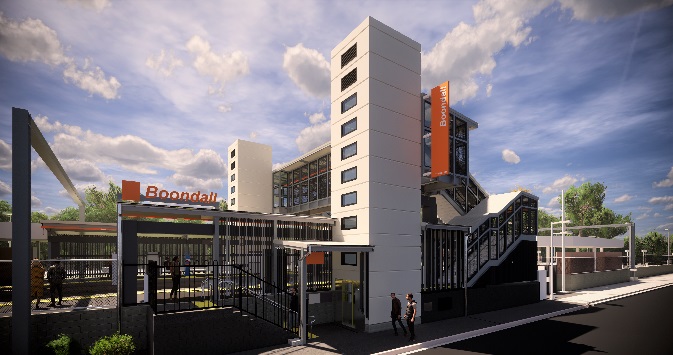 Project progressActivities undertaken recently at Boondall have included:installation of platform 2 stairsinstallation of pre-cast lift shafts (pictured at right)electrical power upgrade for the new facilitiesextension of raised platform 2. Upcoming worksIn the coming weeks, customers and the community can expect to see the following activities:extension of raised platform 1 and pavingongoing lift installation worksplatform shelter roofinginstallation of electrical switchboard and power connectionsstation entrance, kerbing and gutters (Aberdeen Parade). A section of platform 1 will be closed to customers from Monday 2 to Friday 6 September. Please follow all directional signage or see station staff for assistance.The station will be closed for uninterrupted works from 11.30pm Friday 6 until 4am Monday 9 September. Rail services will not stop at Boondall during this time. Half-hourly shuttle services will take customers to North Boondall to connect with inbound and outbound services (allow an additional 30 minutes’ travel time). 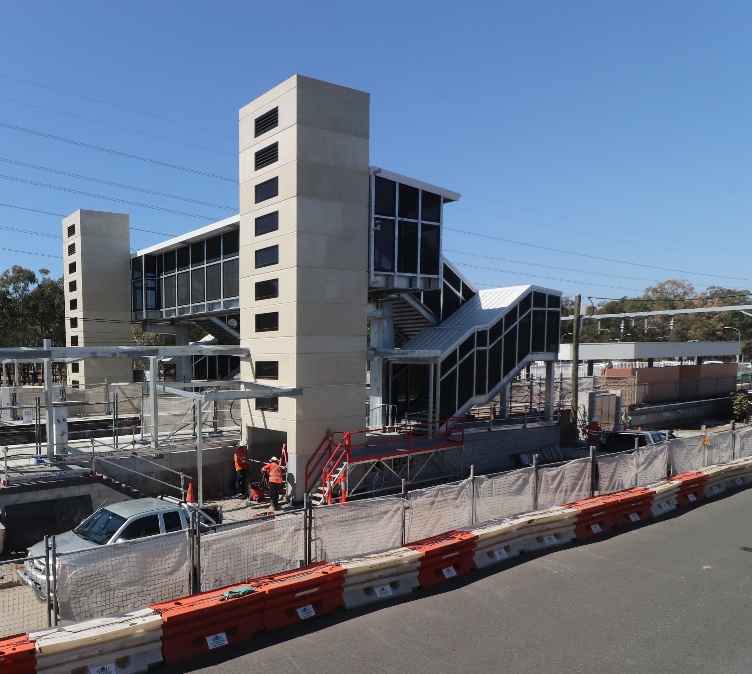 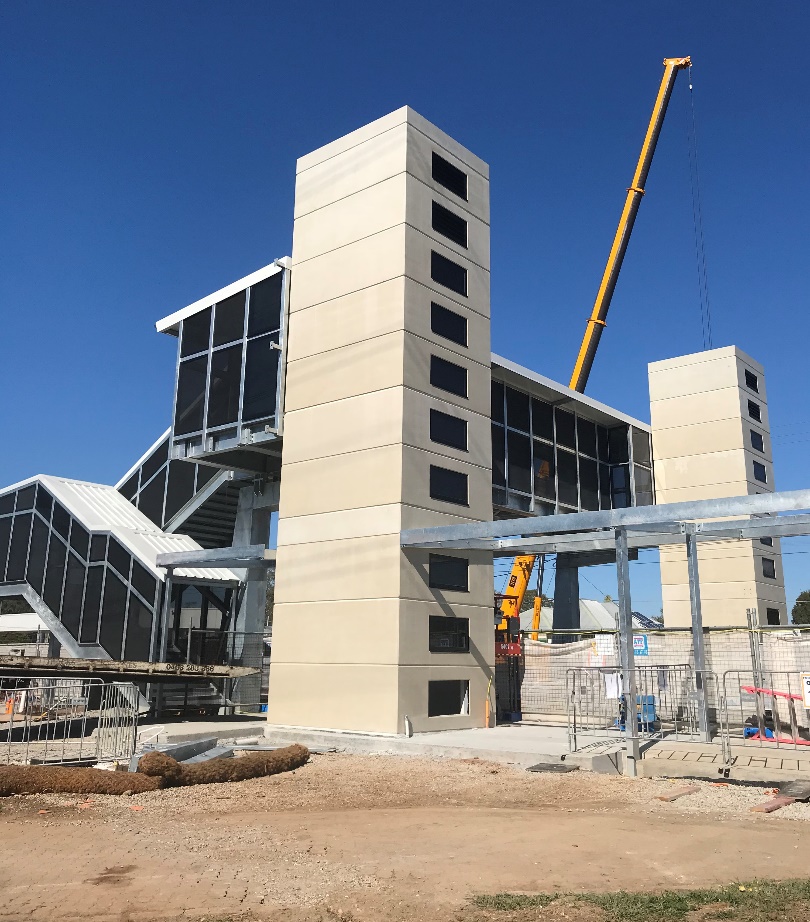 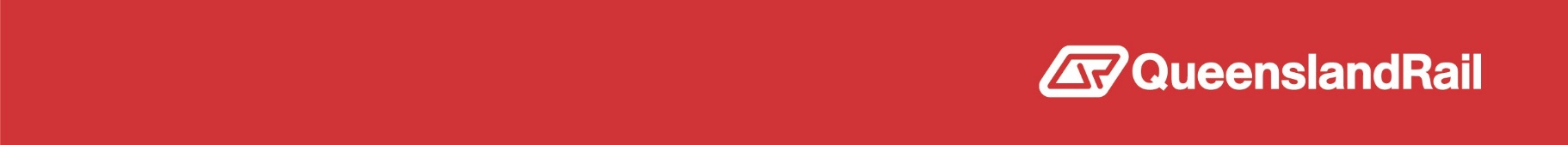 